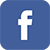 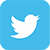 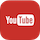 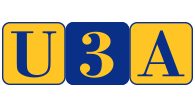 Member Code of Conduct Print U3A members are expected to conduct themselves within the movements “guiding principles”. They are also expected to treat each other with dignity and respect.The member Code of Conduct clarifies the standard of behaviour expected as a member of a U3A.Members are expected to know, follow and promote the Principles of the U3A Movement at every opportunity.Members must always act in the best interests of ............................. U3A and the U3A Movement, strive to uphold its reputation and never do anything which could bring ............................ U3A or the U3A Movement into disrepute or expose it to undue risk.Members expected to use ................................ U3A’s resources responsibly and only to further its stated charitable objects/purposes.Members are expected to reflect the current organisational policy of .............................. U3A, regardless of whether it conflicts with their personal views.Members are expected to abide by ............................. U3A’s procedures and practices.Members are expected to treat each other with dignity and respect at all times.You are here:   Home 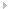 Advice The U3A Movement Member Code of Conduct U3A National Office
The Third Age Trust
52 Lant Street
London
SE1 1RB   020 8466 6139
Mon to Fri 09.30 to 16 Bottom of FormLimited Company No 01759471 / Registered Charity No 288007Copyright 2000-2015 All Rights Reserved
Website designed by  Sarah Hayes